一、四福音书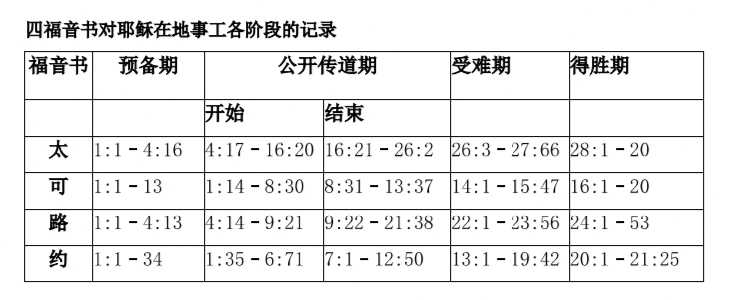 在这一讲中，我们将着重看四福音书对耶稣基督降生的描述。二、应许三、为童女所生四、耶稣的降生五、牧羊人、天使和博士https://h.land/blog/119026